PYHÄNTÄLAAJAHYVINVOINTIKERTOMUS2021–2025 JOHDANTOKuntalain (410/2015) mukaan kuntalaisten hyvinvoinnista ja terveydestä huolehtiminen on kunnan perustehtävä. Terveydenhuoltolaki (1326/2010) ja vuoden 2023 alusta alkaen. Laki sosiaali- ja terveydenhuollon järjestämisestä (612/2021) velvoittaa kuntaa huolehtimaan terveyden ja hyvinvoinnin edellytysten huomioimisesta kaikkien hallinnonalojen toiminnassa sekä seuraamaan väestön terveyttä, hyvinvointia ja niihin vaikuttavia tekijöitä sekä niiden edistämiseksi toteutettuja toimenpiteitä. Niistä tulee raportoida valtuustolle vuosittain, minkä lisäksi valtuustolle on kerran valtuustokaudessa valmisteltava laajempi hyvinvointikertomus.Laaja hyvinvointikertomus on kerran valtuustokaudessa valtuustolle laadittava asiakirja, joka toimii kunnan hyvinvointijohtamisen, strategiatyön, talouden ja toiminnan suunnittelun, arvioinnin sekä raportoinnin työvälineenä. Hyvinvointikertomus sisältää katsauksen kuntalaisten hyvinvointiin ja siihen vaikuttaviin tekijöihin väestöryhmittäin, arvion toteutuneesta hyvinvoinnin edistämistoiminnasta ja hyvinvointipolitiikasta kunnassa sekä suunnitelman kuntalaisten hyvinvoinnin edistämiseksi. Hyvinvointikertomuksessa määritetään kunnan hyvinvoinnin ja terveyden edistämisen painopistealueet, kehittämiskohteet, tavoitteet, toimenpiteet, resurssit ja arviointimittarit.Laajan hyvinvointikertomuksen valmistelu käynnistyi vuoden 2020 syksyllä hyvinvointikoordinaattorin koordinoimana. Valmistelussa osallistettiin laajasti kunnan eri toimijoita, luottamushenkilöitä, kumppaneita ja asukkaita. Asiakirja koostuu kolmesta osasta. Ensimmäinen osa kuvaa väestön hyvinvointiin vaikuttavia rakenteellisia tekijöitä Pyhännällä, kuntalaisten hyvinvoinnin lähtökohtia ja nykytilaa sekä kunnan toimintaa sen edistämiseksi päättyvällä valtuustokaudella 2017–2021. Toinen osa sisältää suunnitelman kuntalaisten hyvinvoinnin ja terveyden edistämiseksi valtuustokaudella 2021–2025. Sen lähtökohtina ovat kuntastrategia, väestön hyvinvoinnin tilaa kuvaava tilastotieto sekä kuntalaisten ja toimijoiden näkemykset. Kolmas osa on hyvinvointikertomuksen valtuustokäsittely.Laajan hyvinvointikertomuksen lisäksi laaditaan vuosittain hyvinvointiraportti, jonka avulla voidaan määrittää tarkemmin toimenpiteitä laajassa hyvinvointikertomuksessa hyväksyttyjen painopistealueiden ja tavoitteiden toteutumiseksi, arvioidaan tavoitteiden onnistumista ja tarvittaessa tarkennetaan painopistealueita. Hyvinvointikertomus toimii hyödyllisenä työkaluna hyvinvointijohtamisen sekä kuntastrategian, toiminnan ja talouden suunnittelussa. Ottamalla mukaan oman toiminnan suunnitteluun hyvinvointikertomuksen antama tieto, esiin nousseet hyvinvointivajeet ja -vahvuudet sekä hyvinvointisuunnitelma, voivat kunnan eri toimialat, yhteistyötahot sekä kolmannen sektorin toimijat toteuttaa paremmin terveyden edistämisen toimia.Hyvinvoinnin, terveyden ja turvallisuuden edistäminen 2030 – valtioneuvoston periaatepäätösValtioneuvoston kesäkuussa 2020 hyväksymä hyvinvoinnin, terveyden ja turvallisuuden edistämisen periaatepäätös linjaa pitkän aikavälin toimia, joilla suomalaisten hyvinvoinnin, terveyden ja turvallisuuden eriarvoisuus vähenee vuoteen 2030 mennessä. Tavoitteena on turvata ihmisille kestävä hyvinvointi kaikissa elämänvaiheissa.Periaatepäätöksessä on neljä painopistettä:Kaikille mahdollisuus osallisuuteenHyvät arkiympäristötHyvinvointia ja terveyttä edistävä toiminta ja palvelutPäätöksenteolla vaikuttavuuttaIhmisten työ- ja toimintakyvyn edistäminen ymmärretään tässä linjauksessa laaja-alaisena toimintana jonka seurauksena ihmiset voivat hyvin ja kokevat osallisuutta. Siinä onnistumiseksi tarvitaan toimia kaikilla hallinnonaloilla sekä esimerkiksi kansalaisyhteiskunnan ja yritysten tekemistä. (STM 2020.)Hyvinvointikertomuksen aikataulu ja prosessin eteneminenLaajan hyvinvointikertomuksen laadinta aloitettiin HYTE-työryhmässä loppusyksystä 2020Keväällä 2021 on kokoontunut HYTE-työryhmä kerran täydentämään laajaa hyvinvointikertomustaKeväällä 2021 on kunnan johtoryhmä yhdessä hyvinvointikoordinaattorin kanssa käynyt läpi indikaattoreita, jotka ovat pohjana laajalle hyvinvointikertomukselleKunnanjohtaja ja hyvinvointikoordinaattori laativat rungon laajalle hyvinvointikertomukselle 6/2021Hyvinvointikertomus on lähetetty 1/2022 kommenteille HYTE-työryhmälleHyvinvointikertomus käytiin läpi HYTE-työryhmässä 21.02.2022, jossa siihen tehtiin tarkennuksetHyvinvointikertomuksen vastuutaho ja laatijatLaajan hyvinvointikertomuksen luonnoksen laadinnassa ovat olleet mukana HYTE-työryhmä, hyvinvointikoordinaattori, kunnanjohtaja, kunnan johtoryhmä.Yhteys muihin suunnitelmiinPyhännän kunnalla on monia hyvinvoinnin edistämiseen liittyviä suunnitelmiaPyhännän kuntastrategia 2021–2025Pyhännän kunnan hyvinvointikortti 2020 Pyhännän laaja valtuustokausittainen hyvinvointikertomus 2017–2021Laatusuositus hyvän ikääntymisen turvaamiseksi ja palvelujen parantamiseksi 2020–2023 (STM)Kansallinen mielenterveysstrategia ja itsemurhien ennaltaehkäisyn ohjelma 2020–2030Lasten ja nuorten hyvinvointistrategia (onko päivitettyä Helmessä?)VanhuspalvelustrategiaKouluterveys 2021, Pyhännän kuntaraportti, THLKouluterveys 2019, Pyhännän kuntaraportti, THLKouluterveys 2017, Pyhännän kuntaraportti, THLTilastot: KELA, SOTKAnet, tilastokeskusPohjois-Pohjanmaan hyvinvoinnin teemaverkostojen tukipaketitArkeni ja elämäni -maakunnallisen kyselyn kuntakohtaiset vastauksetNuorisovaltuustoHenkilöstön hyvinvointikyselyOSA 1 VÄESTÖN HYVINVOINNIN KEHITYS VALTUUSTOKAUDELLA 2017-2021Hyvinvoinnin ja terveyden edistämisen rakenteet PyhännälläHyvinvoinnin ja terveyden edistämisen työryhmä eli HYTE-työryhmä on toiminut jo vuodesta 2009 alkaen PyhännälläHYTE-työryhmään kuuluu kunnan johtoryhmä, varhaiskasvatusjohtaja, vapaa-aikatoimen ohjaaja, hyvinvointikoordinaattori, Sosiaali- ja terveyspiiri Helmen perusturvajohtaja, Pyhännän kunnanvaltuuston ja hallituksen puheenjohtajat. Ryhmän kokoonpano on tarkistettava v. 2023 alkuun mennessä, jolloin hyvinvointialue aloittaa toimintansa. HYTE-työryhmä kokoontuu säännöllisesti kuukausittainJohtoryhmäArvio tehdyistä hyvinvointia ja terveyttä edistävistä toimistaKuntastrategiansa mukaisesti Pyhännän kunta on tehnyt hyvinvoinnin edistämistä tukevia toimia ja vahvistanut kunnan terveyden edistämisen rakenteita edellisellä valtuustokaudella 2017–2021.Yleinen toiminnan ohjausKuntastrategiaTalousarvio ja taloussuunnitelma Hallintosääntö Pelastussuunnitelma Henkilöstöstrategia KonserniohjeValmiussuunnitelmaJohtokeskuksen työjärjestysKonsernin uhka-arvioTiedotusohje Kunnan eri vastuualueilla toimitaan aktiivisesti ja kehitetään toimintoja, jotka ovat vahvistaneet hyvinvoinnin edistämisen rakenteitaLukuvuodelle 2021–2022 yläkoululle oma osa-aikainen erityisopettajaLukuvuodelle 2021–2022 koulupsyykkari yhdessä Kärsämäen, Pyhäjärven ja Siikalatvan kuntien kanssaVapaa-aikatoimen ohjattu toimintaKehitetään liikuntamahdollisuuksia kaiken ikäisilleSuomen mallin kerhotAlle kouluikäisten temppukerho ja nuoppariMopokorjaus-/moottorikerhoEläkeläisten jumppaMuut tapahtumat eri verkostojen kanssa yhteistyössäElinvoima ja talousAnalyysia indikaattorien pohjalta:Lainakanta €/asukas on keskiarvoa pienempi verrattuna muihin kuntiinLainakanta, euroa / asukas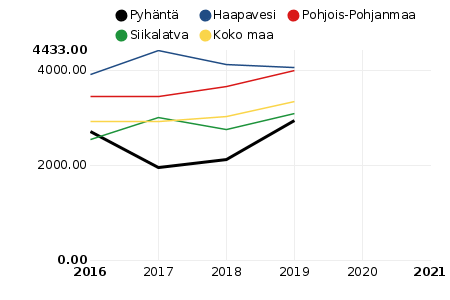 Lainan määrä €/asukas on kasvanut viimeisten vuosien aikana investoinneista johtuenValtion osuudet ovat tulleet alaspäin viimeisten vuosien aikana, vaikka ne ovat Pyhännällä maan keskiarvoa korkeammat nettokustannuksiin verrattunaVerotulot €/asukas vaihtelevat vuosittain ja ne ovat pienemmät verrattuna maan keskiarvoon sekä naapurikuntiin Kunnan nettokustannukset €/asukas ovat maan keskiarvoa korkeammat, mutta naapurikuntia pienemmätYhden hengen asuntokuntia on Pyhännällä maan keskiarvoa ja naapurikuntia vähemmänPyhännän väkiluku on pysynyt vuosia keskimäärin samalla tasollaVäestömuutto Pyhännältä muihin kuntiin on maan keskiarvoon ja varsinkin naapurikuntiin verrattuna huomattavasti alhaisempaaKuntien välinen nettomuutto / 1 000 asukastaSyntyvyyden määrä on kunnassa suurempi kuin kuolleiden ja on suhteessa parempi maan keskiarvoon verrattunaPyhännän työllisistä suurin osa on teollisuudessa ja sen osuus on merkittävästi suurempi maan keskiarvoon sekä naapurikuntiin verrattunaTyöllisten osuus % väestöstä on maan keskiarvoa ja naapurikuntia alhaisempiTyöttömien osuus % työvoimasta on maan keskiarvoa ja naapurikuntia alhaisempiHuoltosuhde on korkeaHuoltosuhde, demografinenLapset, varhaisnuoret ja lapsiperheetAnalyysia indikaattorien pohjalta:Lastensuojeluilmoitusten määrä on kasvussa 0–17-vuotiaiden osalta, vaikka se on alhaisempi maan keskiarvoon verrattunaYlipainoisten ja tupakoitsijoiden osuudet Pyhännän 8. ja 9. luokkalaisten keskuudessa ovat maan keskiarvoa sekä naapurikuntia suuremmatTerveydentilansa kokee keskinkertaiseksi tai huonoksi vähemmän 8. ja 9. luokkalaisista oppilaista maan keskiarvoon sekä naapurikuntiin verrattuna PyhännälläKokee terveydentilansa keskinkertaiseksi tai huonoksi, % 8. ja 9. luokan oppilaistaPyhännällä on enemmän 8. ja 9. luokkalaisia maan keskiarvoon ja naapurikuntiin verrattuna, joilla ei ole läheistä ystävääEi yhtään läheistä ystävää, % 8. ja 9. luokan oppilaista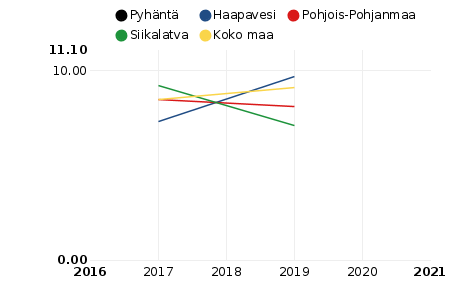 Lasten pienituloisuusaste on pienempi verrattuna maan keskiarvoon ja naapurikuntiinLasten pienituloisuusasteErikoissairaanhoidon avohoitokäynnit ja lastenpsykiatriakäynnit 0–12-vuotiaiden osalta ovat Pyhännällä maan keskiarvoa ja naapurikuntia alhaisemmatErikoissairaanhoidon avohoitokäynnit, lastenpsykiatria / 1 000 0–12-vuotiasta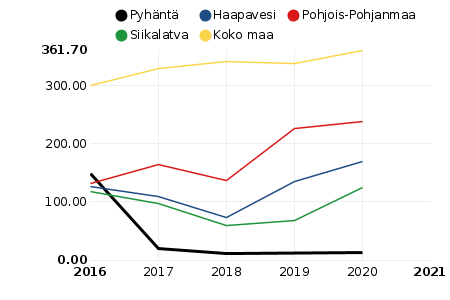 Psykiatrian laitoshoidon hoitopäivät 0–16-vuotiaiden keskuudessa ovat lisääntyneet voimakkaasti, mutta niiden määrä on alhaisempi maan keskiarvoon ja naapurikuntiin verrattuna0–6-vuotiaiden osuus väestöstä on suurempi maan keskiarvoon ja naapurikuntiin verrattunaKouluruokaa syövien osuus 8. ja 9. luokkalaisista on maan keskiarvoa ja naapurikuntia suurempiAnalyysia kouluterveyskyselystä 2021Yleinen tyytyväisyys elämään on laskenut 4–5 lk. sekä 8-9lk. Koulukiusaaminen näyttäytyy niin 4-5lk kuin 8-9lk vastauksissa. Vastausten perusteella oppilaat kokevat kiusaamista, mutta tunnistavat myös oman roolin kiusaajina.Nettiriippuvuus tulee esiin molemmilla ikäryhmillä useissa vastauksissa.8-9lk 97,8 % ja 4-5lk. 95,3 % Harrastaa jotakin vähintään kerran viikossa.Positiivisena näyttäytyy myös oppilaiden tyytyväisyys kouluruokailuun, jonka koetaan olevan hyvää maultaan, että laadultaan. Suurin osa myös syö kouluruuan. 8-9lk 78 % ja 4-5lk 70 % syö pääruokaa kouluruoalla kaikkina koulupäivinä.8–9 luokkalaisilla raittius on 73,3 %, mikä on yli maan keskitason.4–5 luokkalaisilla jokaisella on vähintään yksi hyvä kaveri. Nuoret ja nuoret aikuisetAnalyysia indikaattorien pohjalta:Mielenterveyden ja käyttäytymisen häiriöiden vuoksi työkyvyttömyyseläkettä saavien 16–24-vuotiaiden osuus on Pyhännällä maan keskiarvoa ja naapurikuntia suurempiToimeentulotukea saaneiden 18–24-vuotiaiden osuus on suhteessa pienempi verrattuna maan keskiarvoon ja naapurikuntiinNuorisotyöttömien 18–24-vuotiaiden osuus työvoimasta on maan keskiarvoa ja naapurikuntia alhaisempiNuorisotyöttömät, % 18–24-vuotiaasta työvoimastaKoulutuksen ulkopuolelle jääneiden 17–24-vuotiaiden osuus Pyhännällä on suurempi maan keskiarvoon ja naapurikuntiin verrattunaKoulutuksen ulkopuolelle jääneet 17–24-vuotiaat, % vastaavan ikäisestä väestöstäErikoissairaanhoidon avohoitokäynnit, psykiatria 18 vuotta täyttäneiden osalta on maan keskiarvoa ja naapurikuntia alhaisempiErikoissairaanhoidon avohoitokäynnit, nuorisopsykiatria käyntien määrä 13–17-vuotiaiden keskuudessa on maan keskiarvoa ja naapurikuntia alhaisempiErikoissairaanhoidon avohoitokäynnit, nuorisopsykiatria / 1 000 13–17-vuotiastaErityiskorvattaviin lääkkeisiin oikeutettuja 16–24-vuotiaita on Pyhännällä vähemmän kuin muualla maassa ja naapurikunnissaLastensuojelun tarve PyhännälläPerheiden tukemiselle ja lastensuojelulle on tarvetta Pyhännällä, joten ennaltaehkäisyyn ja akuuttien tilanteiden hoitamiseen on tarjolla perhetyöntekijän resurssiPerheiden ja lastensuojelun palvelut Pyhännällä (perhetyöntekijä)Perhetyöntekijä tekee sosiaalihuoltolain mukaista perhetyötä. Palvelun myöntäminen perustuu virassa olevan sosiaaliohjaajan palvelutarpeen arviointiin ja päätökseen perhetyöstä. Perhetyöntekijä on mukana palvelutarpeen arvioinnissa. Perhetyön tavoitteena on toimivan ja mielekkään arjen löytäminen yhteistyössä perheen kanssa. Perhetyöhön kuuluu lyhytkestoinen ohjaus ja neuvonta sekä suunnitelmallinen ja pitkäkestoinen perheen tukeminen. Perhetyötä tehdään aina perheen kotona. Kotikäynneillä mietitään yhteiset tavoitteet ja lähdetään yhdessä työskentelemään niitä kohti. Vanhempien ja koko perheen tulee sitoutua yhdessä sovittuun suunnitelmaan. Päämääränä on aikaansaada yhdessä määritelty muutos arjen sujumiseksi.Perhetyöntekijä tekee tehostettua perhetyötä työparityöskentelynä perheohjaajan kanssa. Lastensuojelun sosiaalityöntekijä tekee palvelutarpeen arvioinnin ja päätöksen tehostetusta perhetyöstä. Perhetyöntekijä on mukana palvelutarpeen arvioinnissa. Tehostettu perhetyö on lastensuojeluasiakkaana oleville lapsiperheille järjestettävää suunnitelmallista, pitkäjänteistä ja tavoitteellista avohuollon tukitoimintaa. Perhetyö on määräaikaista ja sen tarkoituksena on turvata lapsen etu ja hyvinvointi. Perhetyöllä tuetaan myös vanhemmuutta eri elämäntilanteissa. Tehostetun perhetyön tarkoituksena on auttaa perhettä jaksamaan erilaisissa muutos- ja kriisitilanteissa. Perhetyön avulla pyritään ottamaan perheen omat voimavarat käyttöön arjessa selviytymisen ja hyvinvoinnin turvaamiseksi. Päätavoitteena on, että perhe kykenisi selviytymään jatkossa itsenäisesti. Vanhempien ja koko perheen tulee sitoutua yhdessä sovittuun suunnitelmaan. Päämääränä on aikaansaada yhdessä määritelty muutos arjen sujumiseksi.Perhetyöntekijä tekee lapsiperheiden kotipalvelua. Palvelun myöntäminen perustuu virassa olevan sosiaaliohjaajan tekemään palvelutarpeen arviointiin. Perhetyöntekijä on mukana palvelutarpeen arvioinnissa. Lapsiperheiden kotipalvelu on tilapäistä ja lyhytkestoista apua perheille. Palvelulla tuetaan ja autetaan tavanomaiseen arkielämään kuuluvien toimintojen sujumista. Lapsiperheiden kotipalvelu ei ole perheen puolesta tekemistä vaan yhdessä perheen kanssa tehtävää työtä. Kotipalvelua annetaan alentuneen toimintakyvyn tai rasittuneisuuden, sairauden tai synnytyksen tai vastaavan syyn perusteella. Kotipalvelua ei anneta äkillisesti sairastuneen lapsen hoitoon, pelkkään siivouksen tarpeeseen eikä pitkäkestoiseen päivittäiseen lastenhoitoon. Lapsiperheiden kotipalvelu on maksullista. Maksutaulukko löytyy asiakasmaksuhinnaston vanhuspalvelun ja kotihoidon asiakasmaksutaulukosta.TyöikäisetAnalyysia indikaattorien pohjalta:Työkyvyttömyyseläkettä saavien 25–64-vuotiaiden osuus on pienentynyt, mutta on edelleen maan keskiarvoa korkeampiTyökyvyttömyyseläkettä saavat 25–64-vuotiaat, % vastaavan ikäisestä väestöstäMielenterveyden ja käyttäytymisen häiriöiden vuoksi työkyvyttömyyseläkettä saavien 25–64-vuotiaiden osuus on laskusuunnassa, mutta on edelleen maan keskiarvoa korkeampiMielenterveyden ja käyttäytymisen häiriöiden vuoksi työkyvyttömyyseläkettä saavat 25–64-vuotiaat, % vastaavan ikäisestä väestöstäVaikeasti työllistyvät (rakennetyöttömyys), % 15–64-vuotiaistaMielenterveysperusteisesti sairauspäivärahaa saaneiden 25–64-vuotiaiden osuus on pienentynyt ja on maan keskiarvoa ja naapurikuntia alhaisempiToimeentulotukea saaneiden 25–64-vuotiaiden osuus on laskenut ja on maan keskiarvoa ja naapurikuntia alhaisempiPitkäaikaistyöttömien osuus työttömistä on pienentynyt ja on maan keskiarvoa ja naapurikuntia alhaisempiPitkäaikaistyöttömät, % työttömistäIkäihmisetAnalyysia indikaattorien pohjalta:Erityiskorvattaviin lääkkeisiin psykoosin vuoksi oikeutettujen 65 vuotta täyttäneiden osuus on kasvussa ja korkeampi kuin maan ja naapurikuntien keskiarvoDepressiolääkkeistä korvausta saaneiden 65 vuotta täyttäneiden osuus on korkeampi kuin maan ja naapurikuntien keskiarvoDepressiolääkkeistä korvausta saaneet 65 vuotta täyttäneet, % vastaavan ikäisestä väestöstäKaatumisiin ja putoamisiin liittyvät hoitojaksot 65 vuotta täyttäneillä / 10 000 vastaavan ikäistäKotona asuvien 75 vuotta täyttäneiden osuus on pienempi kuin maan keskiarvo ja naapurikuntien osuusKotona asuvat 75 vuotta täyttäneet, % vastaavan ikäisestä väestöstäKeskimääräisten kokonaiseläkkeiden suuruus on alhaisempi kuin maan keskiarvo ja naapurikuntien tasoPerusterveydenhuollon avohoidon lääkärikäyntien määrä 65 vuotta täyttäneillä on maan keskiarvoa suurempi, mutta alhaisempi kuin naapurikunnissaIkääntyneiden tehostetun palveluasumisen 65 vuotta täyttäneiden asiakkaiden osuus on maan keskiarvoa ja naapurikuntia suurempi Kaikki ikäryhmätTerveydenedistämisaktiivisuus (TEA) kunnan strategisessa johtamisessa on alhaisempi verrattuna maan keskiarvoon ja naapurikuntiinTHL:n sairastavuusindeksi on maan keskiarvoa korkeampi, mutta naapurikuntia alhaisempiErikoissairaanhoidon nettokustannukset, euroa / asukasVammojen ja myrkytysten vuoksi sairaalassa hoidetut potilaat / 10 000 asukastaÄänestysaktiivisuus kuntavaaleissa on maan keskiarvoa ja naapurikuntia korkeampiYleistä asumistukea saaneiden osuus asuntokunnista on maan keskiarvoa ja naapurikuntia pienempiPoliisin tietoon tulleiden omaisuusrikosten määrä on maan keskiarvoa ja naapurikuntia alhaisempiAhtaasti asuvien määrä asuntokunnista on korkeampi kuin maan keskiarvo ja naapurikuntien taso Terveydenedistämisaktiivisuus (TEA) perusopetuksessa on maan keskiarvoa parempiTerveydenedistämisaktiivisuus (TEA) liikunnan edistämisessä on maan keskiarvoa parempiPerusterveydenhuollon avohoidon kaikkien lääkärikäyntien määrä on maan keskiarvoa suurempiVäestön terveydentilan seuranta ja arviointi kunnan johdossa on alhaisempi kuin maan keskiarvo ja naapurikuntien tilanneVammaispalvelulain mukaisten palvelujen ja taloudellisten tukitoimien menot ovat maan keskiarvoa suuremmatSosiaali- ja terveystoimen nettokustannukset ovat maan keskiarvoa suuremmat, mutta naapurikuntia pienemmätKunnan yleinen pienituloisuusaste on matalampi maan keskiarvoa sekä naapurikuntien tasoaKunnan yleinen pienituloisuusasteMuuta kuin suomea, ruotsia tai saamea äidinkielenä puhuvien osuus väestöstä on kasvanutMuu kuin suomi, ruotsi tai saame äidinkielenä / 1 000 asukastaPyhännän kunnan henkilöstökysely 11/2021Kysely tehtiin työntekijöille Webropol-tiedonkeruuna. Keskeisiä huomioita kyselystä:Vastaajista työilmapiirin koki hyväksi aina tai melko usein 100%Syrjintää ja kiusaamista työpaikalla koki harvoin tai ei koskaan 91%Työperäistä stressiä oli kokenut melko paljon tai erittäin paljon 17%Kouluruoan kouluarvosanaksi henkilökunta antoi 9 tai parempi 76%Kuntalaisten arvio kunnallisten palveluiden hoidosta ja saatavuudestaMinun arkeni ja elämäni-kyselyKysely tehtiin kuntalaisille Webropol-tiedonkeruuna POPSOTE-hankkeen toimestaKeskeisiä nostoja kyselystä:Vastaajista 49 %:a kertoo, että arkeni ja elämäni on riittävän hyvää eikä kaipaa muutostaVastaajista 46 %:a kertoo, että arkeni ja elämäni kaipaa pientä muutosta ja 5 %:a kertoo kaipaavansa suurta muutostataloudellinen toimeentuloharrastuksetasunnon lähiympäristöihmissuhteettyösujuva arkiavun ja palvelun saantiKysely kuntastrategiaa vartenKysely tehtiin kuntalaisille, päättäjille ja yrittäjille sähköisesti Kissconsultingin laatiman aineiston pohjaltaKeskeisiä nostoja kyselystä:TEAviisariTEAViisarista on saatavilla Pyhännän kunnan terveyden edistämisen aktiivisuutta kuvaa tietoa kuntajohdon, perusopetuksen, liikunnan ja kulttuurin osalta. Osa TEAViisarin indikaattoreista vaikuttaa jatkossa kunnan Hyte-kertoimeen, jonka perusteella kunnalle maksetaan valtion osuutta hyvinvoinnin ja terveyden edistämisestä.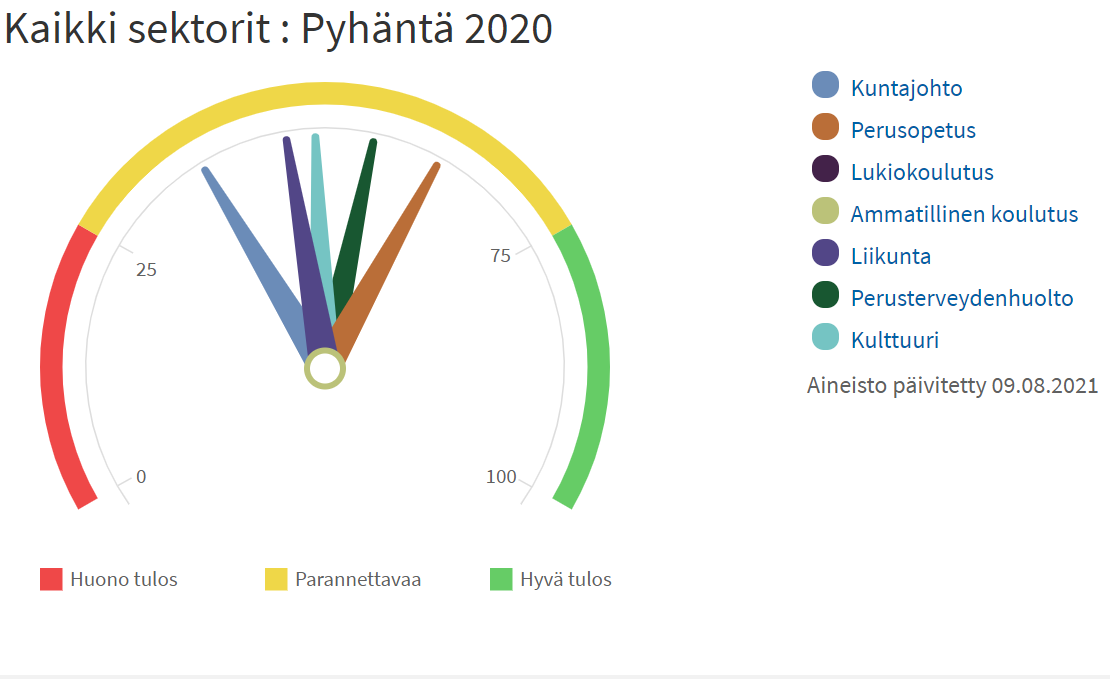 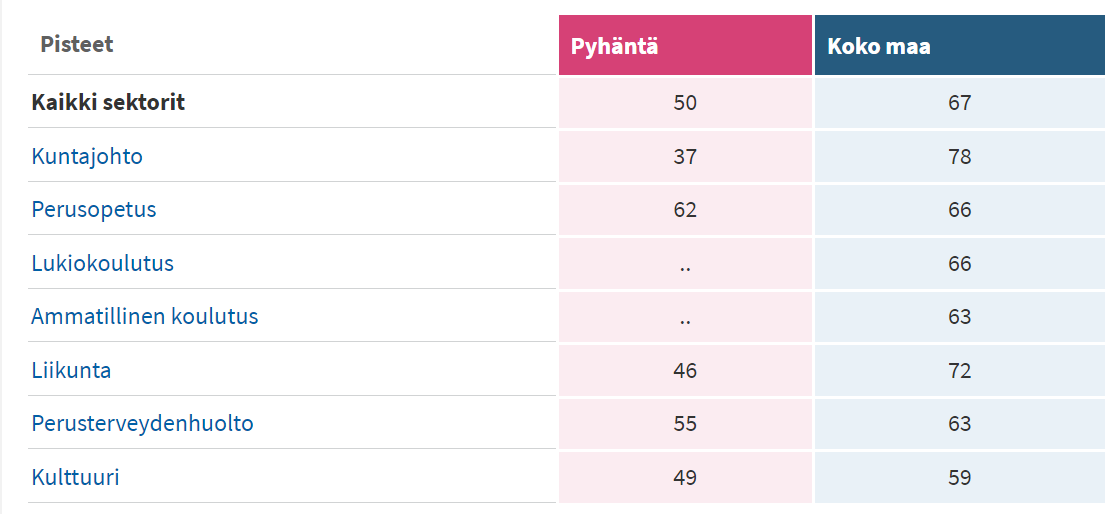 OSA 2 HYVINVOINTISUUNNITELMA VALTUUSTOKAUDELLE 2021-2025Hyvinvoinnin edistäminen Pyhännän kuntastrategiassa 2021–2025Kuntalain 37 §:n mukaan kunnanvaltuuston tulee hyväksyä kuntastrategia, jossa määritellään kunnan toiminnan ja talouden pitkän aikavälin tavoitteet. Pyhännän kunnanvaltuusto hyväksyi kuntastrategian kokouksessaan 24.1.2022.Strategia luo suuntaviivat kunnan kehittämiselle ja ohjaa voimavarojen suuntaamista kunnallisessa päätöksenteossa. Pyhäntä suhtautuu tulevaisuuteen avoimin mielin, itsenäisenä ja elinvoimaisuuttaan kasvattavana kuntana. Strategiatyöhön on osallistunut suuri joukko pyhäntäläisiä. Äänensä ovat saaneet kuuluviin yrittäjät, viranhaltijat, luottamushenkilöt ja tietysti kuntalaiset. Osallistamista tehtiin modernisti ja poikkeustilojen aikana myös innovatiivisten kyselytyökalujen avulla. Vuoden 2021 strategiakierroksella hyödynnettiin olosuhteet huomioiden sähköisiä työkaluja sekä etäkokouksia- ja haastatteluja, joiden pohjalta kirkastettiin strategia ja läpivientipolku tulevaisuuteen. Myös edellisen kierroksen työstöjä hyödynnettiin taustamateriaalina, ponnistaahan nykykehittäminen aina aikaisemmista onnistumisista ja haasteista. Strategiaa tehdessä on otettu huomion kuntalain 37 §:n näkökulmat.Nykytila-analyysin perusteella lähtökohdat tulevalle strategiakaudelle ovat hyvät. Kunta on toteuttanut strategiaansa systemaattisesti ja tuloksekkaasti, vaikka samalla on ilmennyt uusiakin haasteita tulevaisuutta silmällä pitäen myös uusia mahdollisuuksia. Osa aiemmista tavoitteista on muuttunut entistäkin tärkeämmiksi. Strategiassa pyritään varmistamaan kunnan ja yritysten edellytykset jatkaa kasvuaan ja pitää yllä olemassa olevaa hyvää toimintatapaa. Strategiatyön taustalla on ajatus asukasluvun järkevästä kasvattamisesta, erityisesti työpaikkaomavaraisuuden tasapainottaminen siten, että kunnassa työskentelevät myös asuisivat paikkakunnalla.Strategian päämääränä on, että kaikki toiminta on tavoitteellista ja suunnitelmallista. Kun saadaan kaikki toimimaan systemaattisesti samaan suuntaan, ja osallistumaan kunnan kehittämiseen ja ottamaan vastuuta yhteisestä tulevaisuudesta, toiminnan tuottavuus ja tehokkuus paranevat, ja siten myös kunnan menestyksen edellytykset paranevat. Kuntastrategia on paljon enemmän kuin kuntalain määräämä asiakirja. Se on tärkeä, päivittäistä päätöksentekoa ja työtä ohjaava työkalu, joka kirkastaa koko kuntaorganisaatiolle ja sen sidosryhmille kunnan yhteiset päätavoitteet, sekä niiden toteutumiseksi tehtävät keskeiset toimenpiteet. Strategia viitoittaa toiminnan suuntaviivat tuleville vuosille ja luo suunnitelmallisuutta tekemiseen, jättäen kuitenkin tilaa luovuudelle ja ketteryydelle ympäröivän maailman muuttuessa. Kun suuret suuntaviivat ovat selkeät, myös eri vastuualueilla tehtävien toimintasuunnitelmien tekeminen selkeytyy ja kaikki toiminta on linjassa yhteisten, isojen tavoitteiden kanssa. Myös toimialojen välinen yhteistyö helpottuu kun kaikki toimivat samaan suuntaan. Yhteinen, selkeä strategia tukee ja lisää eri henkilöstö- ja sidosryhmien välistä vuorovaikutusta, osallistamista ja vastuullisuutta, kun yhteiset tavoitteet ovat kaikille selkeät. Pyhäntä on kuntakentällä harvinaisuus. Meillä on poikkeuksellisen vahva kunta, niin yhteisöllisyydeltään kuin taloudelliselta tasapainoltaan, ja ensisijainen haasteemme onkin ymmärtää, miten pysyä kehityksessä aina askeleen tai kaksi edellä. Tämä edellyttää suunnitelmallista riskien hallintaa sekä vahvempaa ennakointia kaikilla prosessien osa-alueilla. Kirkas kuntastrategia varmistaa, että kunta pysyy elinvoimaisena, vetovoimaisena ja pitovoimaisena myös jatkossa, ja että tulevaisuuteen suuntaava kehittäminen on systemaattista ja suunnitelmallista. Toteuttamalla strategiaamme järjestelmällisesti, vahvistamme myös ulkoista kuvaa kunnastamme. Tuloksellinen strategia vaikuttaa positiivisesti kuntabrändiin, jolloin yritykset sekä asukkaat sijoittavat kuntaan luottavaisin mielin. Kun viestimme menestyksestämme ja saavutuksistamme, vahvistuu myös uskottavuutemme rakentavana ja luotettavana yhteistyökumppanina. Strategian toteutumista tukeva johtaminen edistää koko työyhteisön hyvinvointia ja tuottavuutta, ja auttaa ennakoimaan mahdolliset karikot. Strategian ja toimintatavan ytimessä on huolenpitoa kaikille sekä yhteistyö: Olemassa olevaa toimintakulttuuria ja huolenpitoa vahvistetaan kaikissa kohderyhmissä ja teemoissa. Huolenpito on asenne. Tulevalla strategiankaudella halutaan vahvistaa huolta pitävää kulttuuria suhteessa kaikkiin kohderyhmiin, neljällä tasolla: ihmisten, yritysten ja ympäristön ja henkilökunnan sekä maineen näkökulmasta. Kunta tarjoaa henkisesti turvallisen elin- ja työympäristön. Olemme kaikki omine erikoisuuksinemme tervetulleita Pyhännälle ja ottamaan aktiivisesti osaa kuntayhteisöön ja sen tulevaisuuden rakentamiseen. Tervetuloa puhaltamaan yhteiseen hiileen!Ulkopuolisena fasilitaattorina strategiatyössä ovat toimineet Kissconsulting Maarika Maury ja Elisa Peltola.  Hyvinvointisuunnitelman painopistealueetKunnan elinvoimaisuuden kehittäminenKuntalaisten ja eri tahojen osallisuuden ja vaikuttavuuden parantaminenViihtyisä asuminen omalla paikkakunnalla turvallisessa ja sisällöltään rikkaassa ympäristössäMielenterveyteen liittyvien sairauksien ennaltaehkäisyDigitaitojen vahvistaminenHyvinvointisuunnitelmaOSA 3 VALTUUSTOKÄSITTELYHyväksytty Pyhännän kunnanvaltuustossa osaksi toiminnan ja talouden strategista suunnittelua ???2022.LÄHTEETPyhännän kuntastrategia 2021–2025Pyhännän kunnan hyvinvointikortti 2021 Pyhännän laaja valtuustokausittainen hyvinvointikertomus 2016–2021Hyvinvoinnin terveyden ja turvallisuuden edistäminen 2030; Valtioneuvoston periaatepäätösPohjois-Pohjanmaan hyvinvointisopimus 2019–2025Laatusuositus hyvän ikääntymisen turvaamiseksi ja palvelujen parantamiseksi 2020–2023 (STM)Kansallinen mielenterveysstrategia 2020–2030Vanhuspalvelustrategia (Sosiaali- ja terveyspiiri Helmi)Lasten ja nuorten hyvinvointisuunnitelma (Sosiaali- ja terveyspiiri Helmi)Kouluterveys 2019 , Pyhännän kuntaraportti, THLKouluterveys 2017, Pyhännän kuntaraportti, THLTilastot: KELA, SOTKAnet, tilastokeskus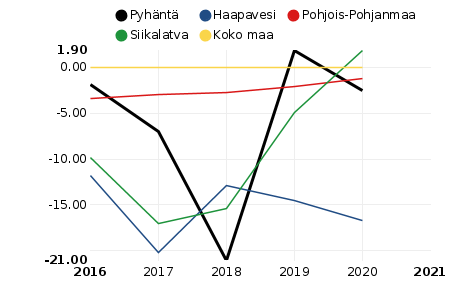 Siikalatva: 1.9Pohjois-Pohjanmaa: -1.2Pyhäntä: -2.5Haapavesi: -16.7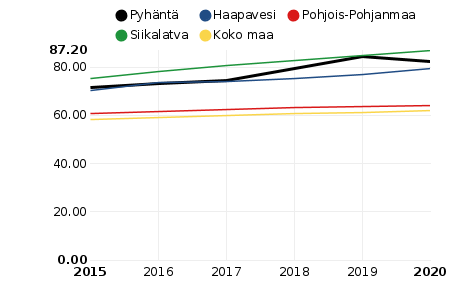 Siikalatva: 87.2Pyhäntä: 82.3Haapavesi: 79.6Pohjois-Pohjanmaa: 64.0Koko maa: 61.9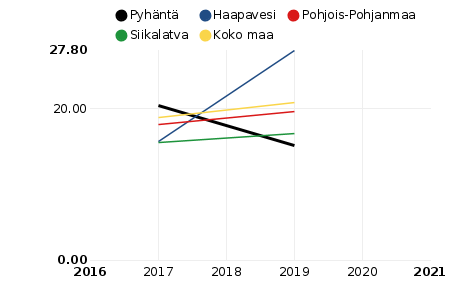 Haapavesi: 27.8Koko maa: 20.9Pohjois-Pohjanmaa: 19.6Siikalatva: 16.8Pyhäntä: 15.2Pyhäntä: 11.1Haapavesi: 9.7Koko maa: 9.1Pohjois-Pohjanmaa: 8.1Siikalatva: 7.1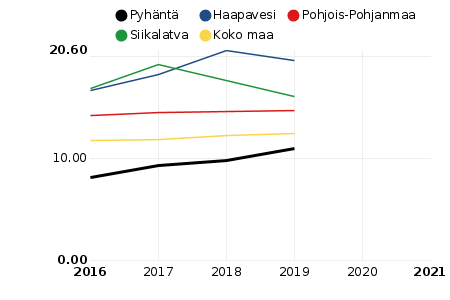 Haapavesi: 19.6Siikalatva: 16.0Pohjois-Pohjanmaa: 14.7Koko maa: 12.4Pyhäntä: 10.9Koko maa: 361.7Pohjois-Pohjanmaa: 238.0Haapavesi: 169.2Siikalatva: 124.8Pyhäntä: 13.5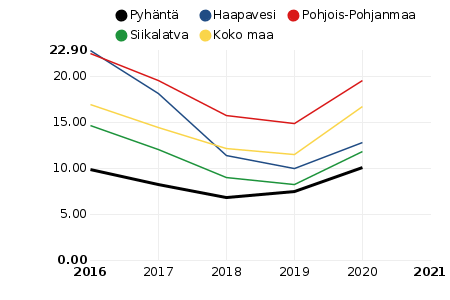 Pohjois-Pohjanmaa: 19.6Koko maa: 16.7Haapavesi: 12.8Siikalatva: 11.8Pyhäntä: 10.1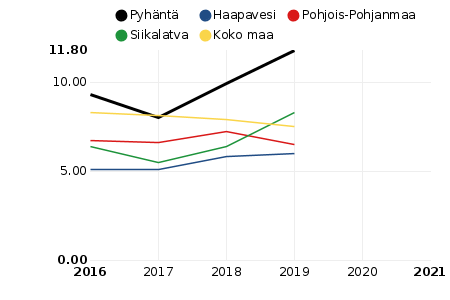 Pyhäntä: 11.8Siikalatva: 8.3Koko maa: 7.5Pohjois-Pohjanmaa: 6.5Haapavesi: 6.0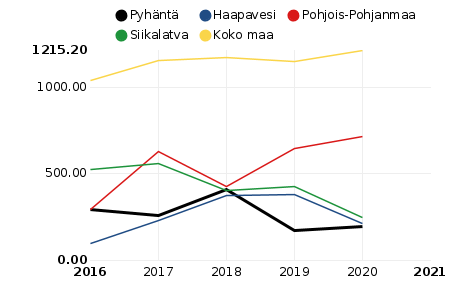 Koko maa: 1215.2Pohjois-Pohjanmaa: 712.3Siikalatva: 244.1Haapavesi: 210.3Pyhäntä: 195.3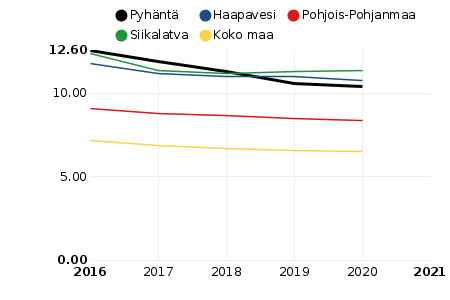 Siikalatva: 11.4Haapavesi: 10.8Pyhäntä: 10.4Pohjois-Pohjanmaa: 8.4Koko maa: 6.5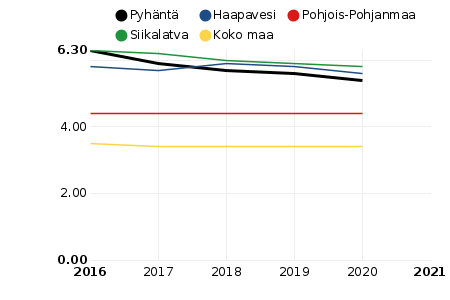 Siikalatva: 5.8Haapavesi: 5.6Pyhäntä: 5.4Pohjois-Pohjanmaa: 4.4Koko maa: 3.4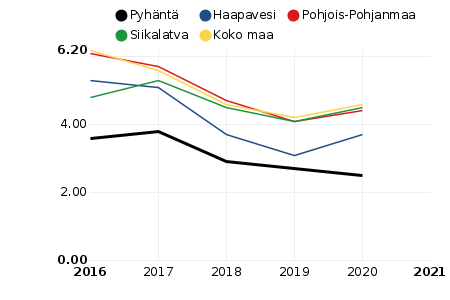 Koko maa: 4.6Siikalatva: 4.5Pohjois-Pohjanmaa: 4.4Haapavesi: 3.7Pyhäntä: 2.5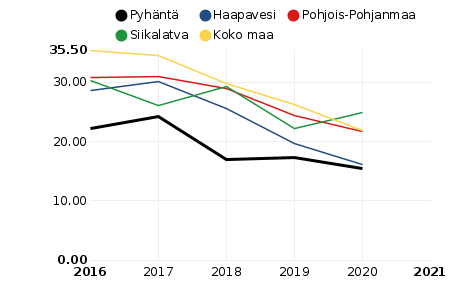 Siikalatva: 24.9Koko maa: 21.9Pohjois-Pohjanmaa: 21.8Haapavesi: 16.1Pyhäntä: 15.5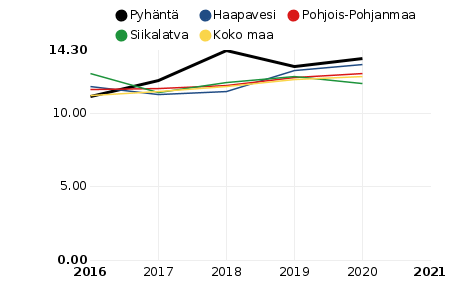 Pyhäntä: 13.7Haapavesi: 13.3Pohjois-Pohjanmaa: 12.7Koko maa: 12.5Siikalatva: 12.0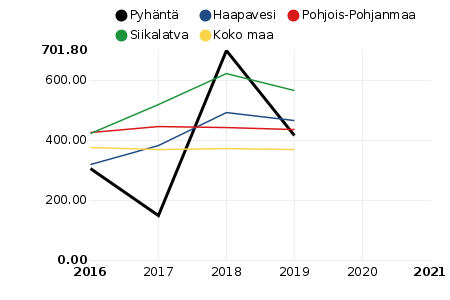 Siikalatva: 567.9Haapavesi: 465.0Pohjois-Pohjanmaa: 436.2Pyhäntä: 417.2Koko maa: 370.0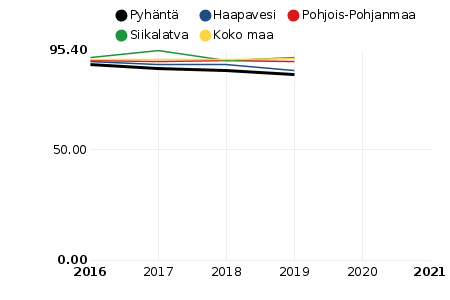 Siikalatva: 91.8Koko maa: 91.7Pohjois-Pohjanmaa: 90.2Haapavesi: 86.3Pyhäntä: 84.2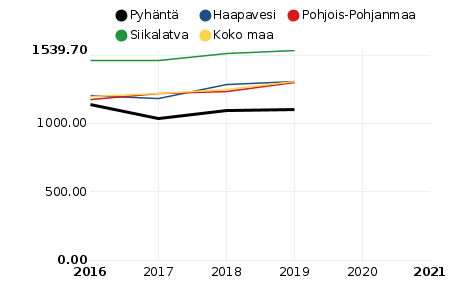 Siikalatva: 1539.7Koko maa: 1308.6Haapavesi: 1305.4Pohjois-Pohjanmaa: 1303.6Pyhäntä: 1105.8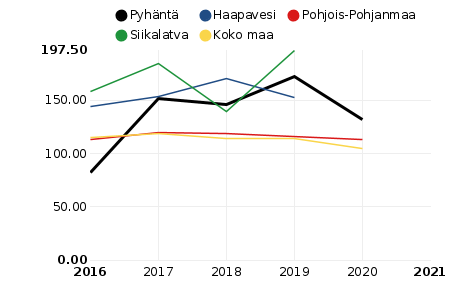 Siikalatva: 197.5Haapavesi: 152.8Pyhäntä: 132.5Pohjois-Pohjanmaa: 113.5Koko maa: 104.7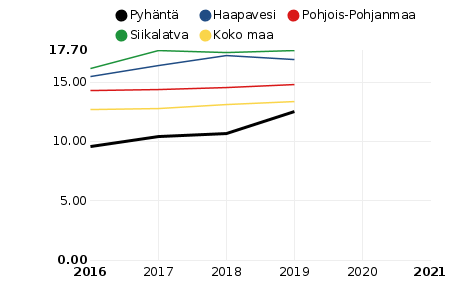 Siikalatva: 17.7Haapavesi: 16.9Pohjois-Pohjanmaa: 14.8Koko maa: 13.4Pyhäntä: 12.5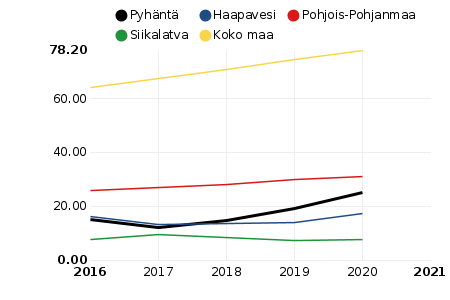 Koko maa: 78.2Pohjois-Pohjanmaa: 31.1Pyhäntä: 25.1Haapavesi: 17.5Siikalatva: 7.7KUNNAN ELINVOIMAISUUDEN KEHITTÄMINEN, elinvoimainen kunta takaa hyvinvoinnin kunnassaKUNNAN ELINVOIMAISUUDEN KEHITTÄMINEN, elinvoimainen kunta takaa hyvinvoinnin kunnassaKUNNAN ELINVOIMAISUUDEN KEHITTÄMINEN, elinvoimainen kunta takaa hyvinvoinnin kunnassaKUNNAN ELINVOIMAISUUDEN KEHITTÄMINEN, elinvoimainen kunta takaa hyvinvoinnin kunnassaKUNNAN ELINVOIMAISUUDEN KEHITTÄMINEN, elinvoimainen kunta takaa hyvinvoinnin kunnassaKUNNAN ELINVOIMAISUUDEN KEHITTÄMINEN, elinvoimainen kunta takaa hyvinvoinnin kunnassaTavoitteetToimenpiteetVastuutahoResurssitAikatauluArviointimittariKuntastrategian sisäistäminen ohjaavaksi työkaluksi, osaksi kaikkien arkea ja toimintaa.Kuntastrategian jalkauttaminen valtuuston ohjauksella ja tuella.Valtuusto, kunnanjohtaja, johtoryhmäKunnanjohtaja, johtoryhmä, esimiehetHeti, kun kuntastrategia on hyväksytty kunnanvaltuustossahyvinvointikyselyttyöpaikkaomavaraisuuskiinteistö- ja yhteisöveron määräuudet yrityksetpäästöjen pienentäminentaloudellinen huoltosuhdeasukaslukupositiiviset maininnat mediassaElinvoimaisuuden ylläpitäminen ja sen edelleen kehittäminenLuodaan edellytyksiä nykyisten yritysten kasvulle. Edistetään uusien yritysten sijoittumista kuntaan. Pro-aktiivinen toiminta yritysten suuntaan. Ratkaisukeskeinen toiminta.Valtuusto, kunnanjohtaja, johtoryhmäKunnanjohtaja, johtoryhmäJatkuva prosessiyritysten kasvuyritysten määrätyöllisten määräkiinteistöverotulotyhteisöverotulotpalkkaverotulotOsaavan työvoiman saatavuuden varmistaminen yrityksille.Toisen asteen koulutuksen kehittäminen, AMK-koulutuspolun rakentaminen, työperäisen maahanmuuton edistäminen, verkostoituminen. Nuorten ja pitkäaikaistyöttömien aktivointi työelämään kunnan toimesta, kun työllisyyspalvelut siirtyy kuntien vastuulle.Valtuusto, kunnanjohtaja, johtoryhmäHyvinvointikoordinaattori, kunnanjohtaja, johtoryhmä, Jedu, yrittäjätJatkuva prosessiyritysten kasvutyöpaikkaomavaraisuustyöttömyysastemuuttovoittoasukasmäärän kasvuTuottavuuden ja kustannustehokkuuden säilyttäminen, jatkuvan kehittämisen toimintamalli, innostunut työilmapiiri kunnan prosesseissaSelkeät tavoitteet, oikein kohdennetut resurssit, digitaalisuuden hyödyntäminen, päällekkäisyyksien minimointi, heikkouksien tunnistaminen prosesseissa, tasapuolinen ja innostava johtaminen, osallistaminen / vuorovaikutus.Valtuusto, kunnanjohtaja, johtoryhmäKunnanjohtaja, johtoryhmä, esimiehet, henkilöstöJatkuva prosessisaavutetaan talousarviossa määritellyt vastuualuekohtaiset tavoitteetpystytään vastaamaan muuttuviin tilanteisiin nopeastityytyväinen henkilöstösairauspoissaolojen määrän laskuKuntatalouden pitäminen tasapainossa ennakoiden muutoksetJämäkkä ja suunnitelmallinen talouden hallinta. Tavoitteellinen toiminta ja myönteisen päätöksentekokulttuurin säilyttäminen. Suurhankkeiden saaminen kuntaan.Valtuusto, kunnanjohtaja, johtoryhmäKunnanjohtaja, johtoryhmä, esimiehet, henkilöstö.Jatkuva prosessitoimintakatevuosikatetulosylijäämäKUNTALAISTEN JA ERI TAHOJEN OSALLISUUDEN JA VAIKUTTAVUUDEN PARANTAMINEN, sitoutunut organisaatio ja kuntalaiset ovat paras resurssi toimintojen kehittämiseenKUNTALAISTEN JA ERI TAHOJEN OSALLISUUDEN JA VAIKUTTAVUUDEN PARANTAMINEN, sitoutunut organisaatio ja kuntalaiset ovat paras resurssi toimintojen kehittämiseenKUNTALAISTEN JA ERI TAHOJEN OSALLISUUDEN JA VAIKUTTAVUUDEN PARANTAMINEN, sitoutunut organisaatio ja kuntalaiset ovat paras resurssi toimintojen kehittämiseenKUNTALAISTEN JA ERI TAHOJEN OSALLISUUDEN JA VAIKUTTAVUUDEN PARANTAMINEN, sitoutunut organisaatio ja kuntalaiset ovat paras resurssi toimintojen kehittämiseenKUNTALAISTEN JA ERI TAHOJEN OSALLISUUDEN JA VAIKUTTAVUUDEN PARANTAMINEN, sitoutunut organisaatio ja kuntalaiset ovat paras resurssi toimintojen kehittämiseenKUNTALAISTEN JA ERI TAHOJEN OSALLISUUDEN JA VAIKUTTAVUUDEN PARANTAMINEN, sitoutunut organisaatio ja kuntalaiset ovat paras resurssi toimintojen kehittämiseenTavoitteetToimenpiteetVastuutahoResurssitAikatauluArviointimittariKuntalaisten osallistamismahdollisuuksien ja vaikuttamisen parantaminenKuntalaiskyselyt, erilaiset pikagallupit, pienet kyselyt.Kuntalaisten osallistumis- ja vaikuttamismahdollisuuksia vahvistetaan mahdollistamalla kuntalaisten osallisuus asioiden suunnitteluun ja päätöksentekoon heitä koskevissa asioissa.Vanhus- ja vammaisneuvoston ja nuorisvaltuuston kanssa yhteistyön syventäminen. Kuntalaisilta saatavaa kokemustietoa hyödynnetään kunnan toiminnan ja palvelujen suunnittelussa ja kehittämisessä sekä päätöksenteossa.Valtuusto, kunnanjohtaja, johtoryhmäJohtoryhmä, Hyte-ryhmä,vanhus- ja vammaisneuvosto,nuorisovaltuustoValtuustokausitapahtumien määkonkreettisten aloitteiden määräkyselytutkimusten tuloksetVIIHTYISÄ ELÄMÄ OMALLA PAIKKAKUNNALLA TURVALLISESSA JA SISÄLLÖLTÄÄN RIKKAASSA YMPÄRISTÖSSÄ, hyvinvoiva ja positiivisella asenteella oleva kuntalainen on paras kuntakuvan luoja ulospäinVIIHTYISÄ ELÄMÄ OMALLA PAIKKAKUNNALLA TURVALLISESSA JA SISÄLLÖLTÄÄN RIKKAASSA YMPÄRISTÖSSÄ, hyvinvoiva ja positiivisella asenteella oleva kuntalainen on paras kuntakuvan luoja ulospäinVIIHTYISÄ ELÄMÄ OMALLA PAIKKAKUNNALLA TURVALLISESSA JA SISÄLLÖLTÄÄN RIKKAASSA YMPÄRISTÖSSÄ, hyvinvoiva ja positiivisella asenteella oleva kuntalainen on paras kuntakuvan luoja ulospäinVIIHTYISÄ ELÄMÄ OMALLA PAIKKAKUNNALLA TURVALLISESSA JA SISÄLLÖLTÄÄN RIKKAASSA YMPÄRISTÖSSÄ, hyvinvoiva ja positiivisella asenteella oleva kuntalainen on paras kuntakuvan luoja ulospäinVIIHTYISÄ ELÄMÄ OMALLA PAIKKAKUNNALLA TURVALLISESSA JA SISÄLLÖLTÄÄN RIKKAASSA YMPÄRISTÖSSÄ, hyvinvoiva ja positiivisella asenteella oleva kuntalainen on paras kuntakuvan luoja ulospäinVIIHTYISÄ ELÄMÄ OMALLA PAIKKAKUNNALLA TURVALLISESSA JA SISÄLLÖLTÄÄN RIKKAASSA YMPÄRISTÖSSÄ, hyvinvoiva ja positiivisella asenteella oleva kuntalainen on paras kuntakuvan luoja ulospäinTavoitteetToimenpiteetVastuutahoResurssitAikatauluArviointimittariToisen asteen koulutus vastaamaan tarvettaYrittäjyyskasvatus 7-9 luokan oppilaille yhdessä toisen asteen koulutuksen järjestäjän ja yrittäjien kanssaValtuusto, kunnanjohtaja, johtoryhmäSivistystoimi, johtoryhmä, Jedu, yrittäjätJatkuva prosessiYrittäjyyskasvatuksen tunnit vuodessaVapaa-ajan palvelujen kehittäminenLiikuntapalvelujen kehittäminen kaikille ikäryhmille (padel, katettukaukalo, hiihtoladut, frisbeegolf-ratojen päivittäminen, maastopyöräreitit, kuntoportaat), kerhotValtuusto, kunnanjohtaja, johtoryhmäVapaa-aikatoimi, hyvinvointikoordinaattori, johtoryhmä, kolmas sektori, verkostotValtuustokausiSuunniteltujen investointien toteutuminenTunnettavuuden ja vetovoimaisuuden lisääminenKuntamarkkinointiin ja kunnan näkyvyyteen panostaminen eri markkinointikanavien kautta verkostoja hyödyntäen. Lähipalveluiden laadun edelleen kehittäminen. Kilpailukykyisen asunto- ja tonttitarjonnan lisääminen. Laajat harrastusmahdollisuudet eri ikäryhmille. Positiivisen kuntakuvan luominen.Valtuusto, kunnanjohtaja, johtoryhmäKunnanjohtaja, Johtoryhmä, tietohallintosihteeri, Videcam, koko henkilöstöJatkuva prosessiyritysten määräperheiden määräväestökehitystyytyväiset kuntalaisetpositiiviset uutisetLapsiperheiden saaminen kuntaanPro-aktiivinen toiminta eri kohderyhmien suuntaan. Lapsiperheiden tukeminen arjessa. Harrastusten, koulutuksen, kurssien ja asuntotuotannon kehittäminen vastaamaan tarvetta.Valtuusto, kunnanjohtaja, johtoryhmäJohtoryhmä, hyvinvointikoordinaattori, vapaa-aikatoimiJatkuva prosessiTaloudellinen huoltosuhde,Huoltosuhde demografinenMIELENTERVEYDEN EDISTÄMINEN /MIELENTERVEYTEEN LIITTYVIEN SAIRAUKSIEN ENNALTAEHKÄISY, ihmisarvoinen elämä kuuluu kaikille elämän tilanteesta riippumattaMIELENTERVEYDEN EDISTÄMINEN /MIELENTERVEYTEEN LIITTYVIEN SAIRAUKSIEN ENNALTAEHKÄISY, ihmisarvoinen elämä kuuluu kaikille elämän tilanteesta riippumattaMIELENTERVEYDEN EDISTÄMINEN /MIELENTERVEYTEEN LIITTYVIEN SAIRAUKSIEN ENNALTAEHKÄISY, ihmisarvoinen elämä kuuluu kaikille elämän tilanteesta riippumattaMIELENTERVEYDEN EDISTÄMINEN /MIELENTERVEYTEEN LIITTYVIEN SAIRAUKSIEN ENNALTAEHKÄISY, ihmisarvoinen elämä kuuluu kaikille elämän tilanteesta riippumattaMIELENTERVEYDEN EDISTÄMINEN /MIELENTERVEYTEEN LIITTYVIEN SAIRAUKSIEN ENNALTAEHKÄISY, ihmisarvoinen elämä kuuluu kaikille elämän tilanteesta riippumattaMIELENTERVEYDEN EDISTÄMINEN /MIELENTERVEYTEEN LIITTYVIEN SAIRAUKSIEN ENNALTAEHKÄISY, ihmisarvoinen elämä kuuluu kaikille elämän tilanteesta riippumattaTavoitteetMielenterveyden edistäminen on monialaista ja tukee eri ikäisten kuntalaisten hyvinvointia.ToimenpiteetHenkisen ja fyysisin kunnon ylläpitäminen ennalta ehkäisevällä toiminnalla, mielenterveysosaamisen vahvistaminen (oman organisaation vahvistaminen mm. oma hyvinvointikoordinaattori, sote-toimijat, koulut, nuorisotoimi, järjestöt / kolmassektori, jne.) koulutusten avulla (maksuttomia koulutuksia POP-sotehankkeen kautta myös kuntiin.)Keskusteluapua ja matalan kynnyksen avunsaantimahdollisuuksia kehitetään yhdessä sote-toimijoiden kanssa?Eri ikäisten osallisuuden ja mielenterveystaitojen vahvistaminen.Tiivis yhteistyö hyvinvointialueen kanssa hyvinvoinnin ja terveyden edistämisessä.VastuutahoValtuusto, kunnanjohtaja, johtoryhmäResurssitTyöterveys, hyvinvointikoordinaattori, johtoryhmä, hyvinvointialueAikatauluJatkuvaprosessiArviointimittariKyselytutkimusten tulokset ja indikaattorit (mm. SOTKANET)Työkykyisyyden ylläpitoTyöterveyden kanssa matalan kynnyksen apu, työn kuormittavuuden tarkastelu/seuranta, henkilöstökyselytValtuusto, kunnanjohtaja, johtoryhmäTerveystalo, johtoryhmäJatkuvaprosessiPitkäaikaistyöttömätSairauspoissaolotSOTKANETIN indikaattoritHenkilöstökyselyn indikaattoritSyrjäytymisen estäminen, yksinäisyyden poistaminenMatalan kynnyksen harrastukset ja keskustelutValtuusto, kunnanjohtaja, johtoryhmäHyvinvointikoordinaattori, johtoryhmäJatkuvaprosessiKuntalaiskyselyn indikaattoritDIGITAITOJEN VAHVISTAMINEN, digituella pystymme ottamaan käyttöön laajalti digitaaliset palvelut ja tuomaan palvelut kaikkien saatavilleDIGITAITOJEN VAHVISTAMINEN, digituella pystymme ottamaan käyttöön laajalti digitaaliset palvelut ja tuomaan palvelut kaikkien saatavilleDIGITAITOJEN VAHVISTAMINEN, digituella pystymme ottamaan käyttöön laajalti digitaaliset palvelut ja tuomaan palvelut kaikkien saatavilleDIGITAITOJEN VAHVISTAMINEN, digituella pystymme ottamaan käyttöön laajalti digitaaliset palvelut ja tuomaan palvelut kaikkien saatavilleDIGITAITOJEN VAHVISTAMINEN, digituella pystymme ottamaan käyttöön laajalti digitaaliset palvelut ja tuomaan palvelut kaikkien saatavilleDIGITAITOJEN VAHVISTAMINEN, digituella pystymme ottamaan käyttöön laajalti digitaaliset palvelut ja tuomaan palvelut kaikkien saatavilleTavoitteetToimenpiteet    VastuutahoResurssitAikatauluArviointimittariKuntalaisten digitaitojen, osallisuuden ja yhdenvertaisuuden vahvistaminenDigiopastustuokioiden järjestäminen eri kohderyhmilleValtuusto, kunnanjohtaja, johtoryhmäTietohallintosihteeri, kirjastotoimiJatkuva prosessiOhjattujen opastusten määräOpastuksissa käyneiden määräOpastuksista saadut asiakaspalautteetOpastajien kokemukset